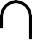 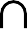 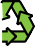 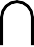 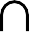 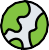 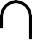 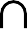 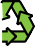 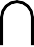 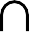 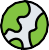 COMMUN ITY B AG PRO G RAM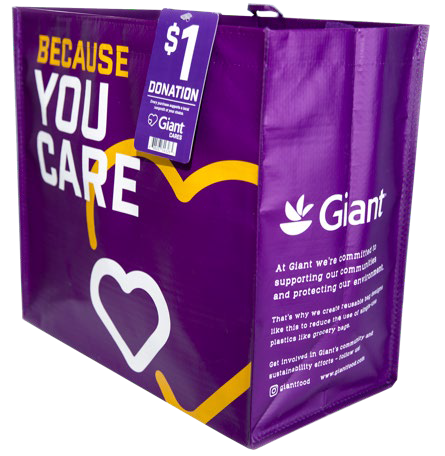 Sample Email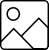 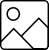 SUBJECT LINE: We’ve been selected by the Giant Community Bag Program!PREVIEW TEXT: For all of [Month] every reusable Community Bag purchased at Giant Food earns us $1!Dear [Staff/Board/Volunteers],We are so excited to share that [organization] has been selected to benefit from the Giant Food Community Bag Program, which makes it easy for customers to contribute to their local communities.For the month of [month], whenever a $2.50 reusable Community Bag is purchased at the Giant Food located at [location], $1 will be donated to [organization]. This is a great way to broaden awareness and help our cause.Let’s get started! Share the news with friends and family. Call, send emails and post on social media. The more people who purchase the Community Bag in [month], the more we can raise!To learn more about this program, please visit giantfood.2givelocal.com.Best, [Signature]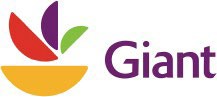 giantfood.2givelocal.com